00.00.2015	№ 00Об утверждении Положения «О Совете депутатов Кляповскогосельского поселения Березовского муниципального района Пермского края» (1 чтение)В соответствии УставомКляповского сельского поселения Березовского муниципального района, Закона Пермской области от 31.03.2005г № 2135 - 468  «Об установлении наименований представительных органов муниципальных образований, глав муниципальных образований, местных администраций в Пермском крае»Совет депутатов Кляповского сельского поселения РЕШАЕТ:1.Утвердить Положение «О Совете депутатов Кляповского сельского поселения» (прилагается).2.Рекомендовать главе сельского поселения довести сведения об изменении учредительных документов до органов социального, медицинского страхования и статистики, а также зарегистрировать в установленном законом порядке изменения учредительных документах администрации Кляповского сельского поселения Березовского муниципального района Пермского края в налоговом органе, осуществляющем государственную регистрацию юридических лиц, - Межрайонной инспекции Федеральной налоговой службы России № 17 по Пермскому краю.3.Признать утратившим силу решение Совета депутатов Кляповского сельского поселения от 02 декабря 2011 г. № 79 «Об утверждении Положения «О Совете депутатовКляповского сельского поселения Березовского муниципального района Пермского края».4.Настоящее решение вступает в силу со дня его официального опубликования (обнародования).Глава Кляповского сельского поселения	А.Л.ПетровУТВЕРЖДЕНОрешениемСовета депутатов Кляповскогосельского поселенияБерезовского муниципального района	               от  00.00.2015г.    № 00Положение«О Совете депутатов Кляповского сельского поселенияБерезовского муниципального района Пермского края»Статья 1. Общие положения.	1.Совет депутатов Кляповского сельского поселения (далее – Совет депутатов) является представительным органом поселения, наделенным Уставом Кляповского сельского поселения (далее – Уставом поселения) собственными полномочиями по решению вопросов местного значения поселения.	2.Деятельность Совета депутатов строится на основах законности, гласности, коллективного обсуждения и принятия решений.	3.Совет депутатов Кляповского сельского поселения избирается на муниципальных выборах на основе всеобщего, равного, прямого избирательного права при тайном голосовании.	4.Совет депутатов поселения состоит из 10 депутатов, избираемых на муниципальных выборах.		5.Срок полномочий Совета депутатов составляет 5 лет.	6.Совет депутатов поселения может осуществлять свои полномочия в случае избрания не менее двух третей от установленной численности депутатов Совета депутатов сельского поселения.	7.Совет депутатов является юридическим лицом и может от своего имени приобретать и осуществлять имущественные и личные неимущественные права, нести обязанности, быть истцом и ответчиком в суде. Совет депутатов имеет собственный баланс, лицевые счета, бюджетную смету, печать со своим полным наименованием и изображением герба Кляповского сельского поселения, а также необходимые для осуществления своей деятельности иные печати, штампы и бланки.Полное наименование: Совет депутатов Кляповского сельского поселения Березовского муниципального района Пермского края.Сокращенное наименование: Совет депутатов Кляповского сельского  поселения.Организационно-правовая форма: муниципальное казенное учреждение.Место нахождения Совета депутатов – 617591, Пермский край, Березовский район,  деревняКляпово, улицаМичурина, 38Статья 2. Полномочия Совета депутатов.1.В исключительной компетенции Совета депутатов сельского поселения находятся:1) принятие устава Сосновского сельского поселения и внесение в него изменений и дополнений;2) утверждение бюджета Сосновского сельского поселения и отчета о его исполнении;3) установление, изменение и отмена местных налогов и сборов в соответствии с законодательством Российской Федерации о налогах и сборах;4) принятие планов и программ развития Сосновского  сельского поселения, утверждение отчетов об их исполнении;5) определение порядка управления и распоряжения имуществом, находящимся в муниципальной собственности;6) определение порядка принятия решений о создании, реорганизации и ликвидации муниципальных предприятий, а также об установлении тарифов на услуги муниципальных предприятий и учреждений, выполнение работ, за исключением случаев, предусмотренных федеральными законами;7) определение порядка участия Сосновского  сельского поселения в организациях межмуниципального сотрудничества;8) определение порядка материально-технического и организационного обеспечения деятельности органов местного самоуправления;9) контроль за исполнением органами местного самоуправления и должностными лицами местного самоуправления полномочий по решению вопросов местного значения;10) принятие решения об удалении главы Кляповского сельского поселения в отставку.2. К иным полномочиям Совета депутатов относятся:1) принятие, предусмотренных Уставом, решений, связанных с преобразованием муниципального образования, изменением границ Кляповского сельского поселения;2) уКляповскогостановление официальных символов муниципального образования;3) принятие решений о назначении муниципальных выборов, местного референдума;4) назначение и определение порядка проведения собраний граждан, конференций граждан (собрание делегатов);5) назначение в соответствии с настоящим Уставом публичных слушаний и опросов граждан, а также определение порядка проведения таких опросов, слушаний;6) утверждение Регламента Совета депутатов;7) избрание главы Сосновского сельского поселения из числа кандидатов, представленных конкурсной комиссией по результатам конкурса;8) формирование избирательной комиссии Сосновского  сельского поселения9) установление в соответствии с законодательством денежного содержания выборных должностных лиц местного самоуправления, осуществляющих свои полномочия на постоянной основе. Установление в соответствии с действующим законодательством размеров должностных окладов муниципальных служащих, а также размеров ежемесячных и иных дополнительных выплат и порядка их осуществления;10) определение порядка приватизации муниципального имущества в соответствии с федеральным законодательством;11) осуществление права законодательной инициативы в Законодательном Собрании Пермского края;12) заслушивает ежегодные отчеты главы Сосновского  сельского поселения о результатах его деятельности, деятельности администрации Сосновского сельского поселения и иных подведомственных главе Сосновского сельского поселения органов местного самоуправления, в том числе о решении вопросов, поставленных Советом депутатов сельского поселения.13) осуществление иных полномочий, отнесенных к ведению Совета депутатов федеральным законодательством, законодательством Пермского края, уставом Сосновского  сельского поселения.3. Нормативные правовые акты Совета депутатов сельского поселения, предусматривающие установление, изменение и отмену местных налогов и сборов, осуществление расходов из средств бюджета Сосновского сельского поселения, могут быть внесены на рассмотрение Совета депутатов сельского поселения только по инициативе главы Сосновского сельского поселения или при наличии заключения главы Сосновского  сельского поселения.4. Порядок опубликования (обнародования) нормативных правовых актов, принятых Советом депутатов сельского поселения, устанавливается настоящим Уставом.6. Расходы на обеспечение деятельности Совета депутатов сельского поселения предусматриваются в бюджете Сосновского сельского поселения отдельной строкой в соответствии с классификацией расходов бюджетов Российской Федерации.Управление и (или) распоряжение Советом депутатов сельского поселения или отдельными депутатами (группами депутатов) в какой бы то ни было форме средствами бюджета Сосновского сельского поселения в процессе его исполнения не допускаются, за исключением средств бюджета Сосновского сельского поселения, направляемых на обеспечение деятельности Совета депутатов сельского поселения и депутатов.7. Полномочия Совета депутатов сельского поселения независимо от порядка его формирования могут быть прекращены досрочно в порядке и по основаниям, которые предусмотрены статьей 73 Федерального закона от 06.10.2003 № 131-ФЗ «Об общих принципах организации местного самоуправления в Российской Федерации». Полномочия Совета депутатов сельского поселения также прекращаются:1) в случае принятия указанным органом решения о самороспуске.Решение о самороспуске принимается Советом депутатов сельского поселения большинством в две трети голосов от установленной численности депутатов Совета депутатов сельского поселения.2) в случае вступления в силу решения Пермского краевого суда о неправомочности данного состава депутатов Совета депутатов сельского поселения, в том числе в связи со сложением депутатами своих полномочий;3) в случае преобразования Сосновского сельского поселения, осуществляемого в соответствии с частями 3, 5 статьи 13 Федерального закона от 06.10.2003 № 131-ФЗ «Об общих принципах организации местного самоуправления в Российской Федерации», а также в случае упразднения Сосновского сельского поселения;4) в случае утраты поселением статуса муниципального образования в связи с его объединением с городским округом;5) в случае увеличения численности избирателей Сосновского сельского поселения более чем на 25 процентов, произошедшего вследствие изменения границ муниципального образования или объединения поселения с городским округом;8. Досрочное прекращение полномочий Совета депутатов сельского поселения влечет досрочное прекращение полномочий его депутатов.9. В случае досрочного прекращения полномочий Совета депутатов сельского поселения, досрочные выборы в Совет депутатов сельского поселения должны быть проведены не позднее чем через шесть месяцев со дня такого досрочного прекращения полномочий.10. Депутаты Совета депутатов поселения, избранные в составе списков кандидатов, выдвинутых политическими партиями (их региональными отделениями или иными структурными подразделениями), входят в депутатские объединения (во фракции) (далее - фракция), за исключением случая, предусмотренного частью 3 статьи 35.1 Федерального закона от 06.10.2003 № 131-ФЗ «Об общих принципах организации местного самоуправления в Российской Федерации». Фракция включает в себя всех депутатов (депутата), избранных (избранного) в составе соответствующего списка кандидатов. Во фракции могут входить также депутаты, избранные по одномандатным или многомандатным избирательным округам, и депутаты (депутат), избранные (избранный) в составе списка кандидатов политической партии (ее регионального отделения или иного структурного подразделения), указанной в статьи 35.1 Федерального закона от 06.10.2003 № 131-ФЗ «Об общих принципах организации местного самоуправления в Российской Федерации».Статья 4. Правовые акты Совета депутатовКляповского сельского поселения.1. Совет депутатов поселения по вопросам, отнесенным к его компетенции федеральными законами, законами Пермского края, Уставом поселения, принимает:1) решения нормативного характера, устанавливающие правила, обязательные для исполнения на территории поселения;2) решения ненормативного характера по вопросам организации деятельности Совета депутатов.2. Решения Совета депутатов принимаются большинством голосов от установленной численности депутатов Совета депутатов, если иное не установлено Уставом поселения.3. Большинством в две трети голосов от установленной численности депутатов Совета депутатов принимаются следующие решения:1) о назначении референдума поселения;2) о назначении голосования по вопросам изменения границ поселения, преобразования поселения;3) о самороспуске Совета депутатов поселения;4) о принятии устава и внесении изменений и дополнений в устав поселения.Решение, принимаемое большинством в две трети голосов, может быть отменено решением, принимаемым таким же количеством голосов.4. Решения Совета депутатов, предусматривающие установление, изменение и отмену местных налогов и сборов, осуществление расходов из средств бюджета поселения, могут быть внесены на рассмотрение Совета депутатов по инициативе главы Кляповского сельского поселения.Статья 5. Организация деятельности Совета депутатов.1. Совет депутатов нового созыва собирается на первое заседание не позднее 15 дней после избрания необходимой для осуществления его деятельности численности депутатов.2. Первое заседание Совета депутатов нового созыва открываетсяи ведется старейшим по возрасту депутатом. На первом заседании Совета депутатов Кляповского сельского поселения избирается  председатель Совета депутатов Кляповского сельского поселения.3. Со дня начала работы Совета депутатов нового созыва полномочия депутатов прежнего созыва прекращаются.4. Организацию деятельности  Совета депутатов Кляповского сельского поселения осуществляет главаКляповского сельского поселения.5. Основной формой деятельности Совета депутатов являются заседания Совета депутатов.Заседания Совета депутатов проходят открыто и гласно. Граждане, проживающие на территории поселения, имеют право присутствовать на заседаниях Совета депутатов. Порядок посещения заседаний Совета депутатов гражданами регулируется его регламентом.6. Правомочные заседания Совета депутатов муниципального образования проводятся не реже одного раза в три месяца, в дни, определенные решением Совета депутатов. Внеочередные заседания Совета депутатов созываются по инициативе главы Кляповского сельского поселения, либо по требованию не менее одной трети от числа избранных депутатов 7. Заседание правомочно, если на нем присутствует более половины от установленной численности депутатов Совета депутатов.8. Совет депутатов может создавать в соответствии с регламентом постоянные и временные депутатские комиссии Совета депутатов, а также комиссии и группы при Совете депутатов с привлечением представителей общественности.9. Организационное, информационное, правовое и материально-техническое обеспечение деятельности Совета депутатов осуществляет главаКляповского сельского поселения.10. Порядок организации деятельности Совета депутатов определяется регламентом Совета депутатов в соответствии с Уставом поселения.Статья 6. Председатель Совета депутатов 1. Организацию Совета депутатов Кляповского сельского поселения осуществляет председатель Совета депутатов Кляповского сельского поселения, избираемый на первом заседании тайным голосованием большинством голосов.Совет депутатов Кляповского сельского поселения одновременно с избранием председателя Совета депутатов Кляповского сельского поселения избирает его заместителя.2. Председатель Совета депутатов Кляповского сельского поселения осуществляет следующие полномочия:1) руководит подготовкой заседаний и ведет заседания Совета депутатов Кляповского сельского поселения в соответствии с его регламентом;2) созывает заседания Совета депутатов Кляповского сельского поселения, доводит до сведения депутатов время и место их проведения, а также проект повестки дня;3) подписывает протоколы заседаний и другие документы Совета депутатов Кляповского сельского поселения;4) издает постановления и распоряжения по вопросам организации деятельности Совета депутатов Кляповского сельского поселения;5) подписывает решения Совета депутатов Кляповского сельского поселения.3. В отсутствие председателя Совета депутатов Кляповского сельского поселения его функции выполняет заместитель председателя Совета депутатов Кляповского сельского поселения.Статья 7. Заместитель председателя Совета депутатов1. Организацию деятельности Совета депутатов, а также обеспечение беспрепятственного осуществления деятельности Совета депутатов в случае временного отсутствия председателя Совета депутатов Кляповскогосельского поселения функции выполняет заместитель председателя Совета депутатов Кляповского сельского поселения.2. Заместитель председателя Совета депутатов избирается, и полномочия его прекращаются открытым голосованием на заседании Совета депутатов большинством голосов от установленной численности депутатов Совета депутатов по представлению главы поселения и депутатов в порядке, установленном регламентом Совета депутатов.Заместитель председателя избирается из числа депутатов Совета депутатов.3. Заместитель председателя выполняет функции в соответствии с распределением обязанностей, установленным регламентом Совета депутатов и поручениями председателя Совета депутатов Кляповского сельского поселения.4. Заместитель председателя ответственен перед Советом депутатов.Досрочное прекращение полномочий главы поселения не влечет за собой обязательной отставки заместителя председателя Совета депутатов.Статья 8. Депутат Совета депутатов.1. 	Депутатом Совета депутатов  поселения может быть избран гражданин, обладающий правом быть избранным в органы местного самоуправления в соответствии с федеральным законом и законом Пермского края Депутат Совета депутатов  избирается на основе всеобщего, равного и прямого избирательного права при тайном голосовании.2. Порядок назначения, подготовки и проведения выборов депутатов Совета депутатов  определяется в соответствии с федеральным законом, устанавливающим основные гарантии избирательных прав и права на участие в референдуме граждан Российской Федерации, законом Пермского края и Уставом поселения.3. Депутат Совета депутатов  избирается сроком на 5 лет.Полномочия депутата начинаются со дня его избрания и прекращаются со дня начала работы Совета депутатов  нового созыва, за исключением случаев, установленных Уставом поселения.4. Депутат представляет население избирательного округа, в котором он был избран, и организует свою деятельность в соответствии с федеральным законодательством, законодательством Пермского края и Уставом поселения.5. Статус депутата и ограничения, связанные со статусом, устанавливаются Конституций Российской Федерации, федеральными законами и законами Пермского края.        6.Депутат осуществляет свои полномочия, как правило, на непостоянной основе.        7.Депутат имеет соответствующее удостоверение, удостоверяющее его личность и подтверждающее исполнение им депутатских полномочий. Положение об удостоверении, его образец и описание утверждаются Советом депутатов.        8.Полномочия депутата Совета депутатов прекращаются досрочно в случаях:1) смерти;2) отставки по собственному желанию;3) признания судом недееспособным или ограниченно дееспособным;4) признания судом безвестно отсутствующим или объявления умершим;5) вступление в отношении его в законную силу обвинительного приговора суда6) выезда за пределы Российской Федерации на постоянное место жительства;7) прекращения гражданства иностранного государства - участника международного договора Российской Федерации, в соответствии с которым иностранный гражданин имеет право быть избранным в органы местного самоуправления;8) отзыва избирателями;9) досрочного прекращения полномочий Совета депутатов поселения;        10) призыва на военную службу или направление на заменяющую ее альтернативную гражданскую службу;        11) в иных случаях, установленных федеральным законом.9. Полномочия депутата Совета депутатов в случаях, указанных в подпунктах 1, 3-10 пункта 8 настоящей статьи, прекращаются с момента наступления события, повлекшего досрочное прекращение полномочий, а в случае, предусмотренном в подпункте 2 – с момента, указанного в решении Совета депутатов.Решение о досрочном прекращении полномочий депутата Совета депутатов принимает Совет депутатов, за исключением случая, предусмотренного пунктом 9 части 1 настоящей статьи.Статья 9. Досрочное прекращение полномочий Совета депутатов.	1.Полномочия Совета депутатов могут быть прекращены досрочно в случаях:1) принятия Советом депутатов решения о самороспуске;2) вступления в силу решения суда о неправомочности данного состава депутатов Совета депутатов, в том числе в связи со сложением депутатами своих полномочий;3) (в ред. реш. № 62 от 15.09.2010);4) принятия закона Пермского края о роспуске Совета депутатов по основаниям, предусмотренным федеральным законом;5) если соответствующим судом установлено, что представительным органом поселения принят нормативный правовой акт, противоречащий Конституции Российской Федерации, федеральным конституционным законам, федеральным законам, законам субъекта Российской Федерации, уставу поселения, а представительный орган поселения в течение трех месяцев со дня вступления в силу решения суда либо в течение иного предусмотренного решением суда срока не принял в пределах своих полномочий мер по исполнению решения суда;6) если соответствующим судом установлено, что избранный в правомочном составе представительный орган поселения в течении трех месяцев подряд не проводил правомочного заседания.Статья 10. Права депутата Совета депутатов.1. Для реализации своих полномочий на заседаниях Совета депутатов депутат имеет право:1) предлагать вопросы для рассмотрения на заседании Совета депутатов;2) вносить на рассмотрение Совета депутатов проекты правовых актов;3) вносить предложения и замечания по повестке дня, по порядку рассмотрения и существу обсуждаемых вопросов;4) вносить предложения о заслушивании на заседании отчета или информации должностных лиц, возглавляющих органы, подконтрольные Совету депутатов;5) вносить предложения о проведении депутатских слушаний по любому вопросу, относящемуся к ведению Совета депутатов;6) ставить вопросы о необходимости разработки новых проектов решений;7) участвовать в прениях, задавать вопросы докладчикам, а также председательствующему на заседании, требовать ответа и давать им оценку;8) выступать с обоснованием своих предложений и по мотивам голосования, давать справки;9) вносить поправки к проектам решений Совета депутатов;10) оглашать на заседаниях Совета депутатов обращения граждан, имеющие общественное значение;11) знакомиться с текстами выступлений в стенограммах и протоколах заседаний Совета депутатов.2. Депутат Совета депутатов вправе принимать участие в решении всех вопросов, отнесенных к компетенции Совета депутатов поселения, в соответствии с действующим законодательством, настоящим Уставом и регламентом Совета депутатов поселения.3. Депутат Совета депутатов имеет право:1) на обеспечение документами, принятыми Советом депутатов, а также документами, иными информационными и справочными материалами, официально распространяемыми другими органами местного самоуправления и органами государственной власти;2) на пользование всеми видами связи, которыми располагают органы местного самоуправления поселения.Статья 11. Формы депутатской деятельности.1. Формами депутатской деятельности являются:1) участие в заседаниях Совета депутатов  поселения;2) участие в работе комиссий Совета депутатов  поселения;3) подготовка и внесение проектов решений на рассмотрение Совета депутатов;4) участие в выполнении поручений Совета депутатов;5) обращение с письменными (устными) вопросами (запросами) к главеКляповского сельского поселения, иным должностным лицам и органам местного самоуправления, а также руководителям иных организаций, расположенных на территории поселения;6) проведение встреч с избирателями, прием граждан;7) отчет перед избирателями о проделанной работе в качестве депутата Совета депутатов.2. Депутаты информируют избирателей о своей деятельности во время встреч с ними, а также через средства массовой информации.Статья 12. Комиссии Совета депутатов.1. 	Для предварительного рассмотрения и подготовки вопросов, относящихся к ведению Совета депутатов, содействия реализации решений Совета депутатов, выполнения контрольных функций Совет депутатов создает рабочие органы: постоянные и временные комиссии, рабочие группы. Задачи, функции, объем и срок полномочий рабочих органов определяется Советом депутатов при их создании с учетом личных заявлений депутатов. Участие депутатов, избранных в комиссии, в работе комиссий обязательно. В состав временных комиссий могут включаться специалисты и независимые эксперты.Постоянные и временные комиссии Совета депутатов возглавляются председателями комиссий.2. Комиссии обязаны отчитываться перед Советом депутатов на его заседаниях о своей деятельности. Отчеты комиссий заслушиваются по мере необходимости с тем условием, что за период полномочий Совета депутатов будут заслушаны отчеты всех его комиссий.3. Решения, принятые постоянными и временными комиссиями Совета депутатов, носят рекомендательный характер.4. Порядок избрания членов комиссий, председателей комиссий, а также осуществления комиссиями своей деятельности определяется регламентом Совета депутатов и (или) положениями о комиссиях.Статья 13. Социальные и иные гарантии для депутата Совета депутатов.1. Депутату Совета депутатов поселения обеспечиваются условия для беспрепятственного осуществления своих полномочий.2. Депутату, выполняющему свои функции на непостоянной основе, за счет средств бюджета поселения возмещаются (компенсируются) расходы, связанные с осуществлением депутатской деятельности в порядке и в размере, установленными решением Совета депутатов.3. 	Освобождение депутата от выполнения производственных или служебных обязанностей на время осуществления депутатской деятельности производится на основании официального уведомления о вызове в Совет депутатов, при этом требование каких-либо других документов не допускается.4. На депутата, работающего на постоянной (профессиональной) основе, в полном объеме распространяются нормы трудового законодательства.5. 	Полномочия и их прекращение, обязанности, ответственность депутатов, защита их прав, чести и достоинства, условия и гарантии для беспрепятственного осуществления депутатской деятельности определяются законами Российской Федерации, законами Пермского края и Уставом поселения;6. 	Депутату Совета депутатов, работающему на постоянной (профессиональной) основе предоставляется ежегодный оплачиваемый отпуск 35 календарных дней.7. Период работы на постоянной основе депутата Совета депутатов засчитывается в трудовой стаж или срок службы как стаж муниципальной службы.Статья 14. Самороспуск Совета депутатов.1. 	С инициативой о самороспуске может выступить группа депутатов, численностью не менее одной трети от установленной численности депутатов Совета депутатов.Инициатива о самороспуске оформляется в виде письменного обращения и направляется в Совет депутатов и депутатам.2. 	Обращение должно содержать предложение о самороспуске с указанием причины самороспуска, сведения об инициаторах самороспуска (фамилия, имя, отчество), личную подпись инициаторов самороспуска и дату ее внесения.3. 	Обращение о самороспуске вносится в течение одного месяца с начала оформления инициативы.4.  	Решение о самороспуске принимается двумя третями голосов от установленной численности депутатов на ближайшем заседании Совета депутатов либо на внеочередном заседании Совета депутатов.5.	Полномочия Совета депутатов прекращаются на 30 день после принятия решения о самороспуске.Статья 15. Финансовое обеспечение деятельности администрации сельского поселения. Имущество.1. Собственником имущества Совета депутатов является Кляповское сельское поселение.2. 	Финансовое обеспечение деятельности Совет депутатов осуществляется за счет средств бюджета поселения и на основании бюджетной сметы. 3. Совет депутатов осуществляет операции с бюджетными средствами через лицевые счета, открытые ему в соответствии с Бюджетным кодексом РФ.4. Заключение и оплата Советом депутатов муниципальных контрактов, иных  договоров, подлежащих исполнению за счет бюджетных средств, производится от имени Кляповского сельского  поселения в пределах доведенных администрацией сельского поселения лимитов бюджетных обязательств, если иное не установлено Бюджетным кодексом РФ, и, с учетом принятых и неисполненных обязательств.5. При недостаточности лимитов бюджетных обязательств, доведенных Совету депутатов для исполнения его денежных обязательств, по таким обязательствам от имени Кляповского сельского поселения отвечает орган местного самоуправления - администрация Кляповского сельского поселения.6. Совет депутатов не имеет права предоставлять и получать кредиты (займы), приобретать ценные бумаги. Субсидии и бюджетные кредиты Совету депутатов не предоставляются.7. Бухгалтерский учет Совета депутатов в соответствии с законодательством и иными нормативно-правовыми актами ведет администрация поселения.Статья 16. Взаимоотношения Совета депутатов с представительными органами сельских поселений Березовского района.1.Взаимоотношения Совета депутатов с представительными органами сельских поселений Березовского района строятся на основе взаимопонимания и сотрудничества в соответствии с действующим законодательством и заключенными соглашениями.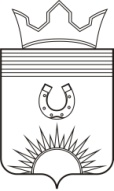 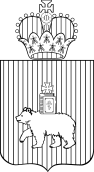 СОВЕТ ДЕПУТАТОВ КЛЯПОВСКОГО СЕЛЬСКОГО ПОСЕЛЕНИЯ БЕРЕЗОВСКОГО МУНИЦИПАЛЬНОГО РАЙОНА ПЕРМСКОГО КРАЯРЕШЕНИЕ